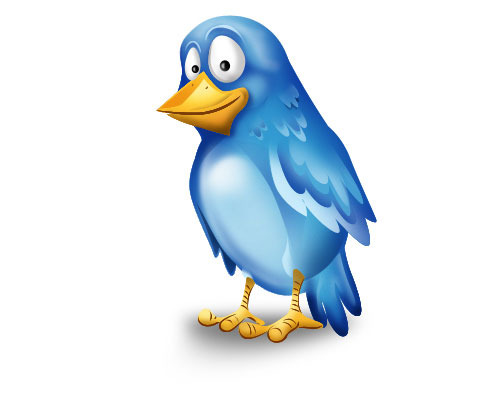 Termine im Krippenjahr 2019/2020 – unter VorbehaltAuch in diesem Krippenjahr bleibt unsere Einrichtung an 2-3 Tagen wegen einer Teamfortbildung/dem Betriebsausflug geschlossen! Genaue Termine werden noch bekanntgegeben!4. Oktober 2019Erntedankfeier im Spatzennest am Vormittag15. Oktober 2019Elternbeiratswahl – den ganzen Tag während der Öffnungszeit15. Oktober 201920.00 Uhr im Kindergarten:  Erstes Treffen der Beiräte28. Oktober 2019Gruppenbrotzeitelternabend 18.30 h GELBE SPATZEN Einladung folgt...28. Oktober 2019Gruppenbrotzeitelternabend 18.30 h LILA SPATZEN Einladung folgt...    28. Oktober 2019Gruppenbrotzeitelternabend 18.30 h ROTE SPATZEN Einladung folgt...28. Oktober 2019Gruppenbrotzeitelternabend 18.00 h BLAUE SPATZEN Einladung folgt...    28. Oktober 2019     Gruppenbrotzeitelternabend 18.00 h GRÜNE SPATZEN Einladung folgt...11. November 2019St. Martinsfeier ab 16.30 Uhr20. November 2019Buß- und Bettag 6. Dezember 2019Der Nikolaus kommt20. Dezember 2019Weihnachtsfeier Vormittag mit den Kindern / wir schließen um 12.30 Uhr – kein Mittagessen!23. Dezember 2019Weihnachtsferien bis einschließlich06. Januar 202007. Januar 20201. Tag im neuen Jahr 27.- 31. Januar 2020Beginn Farbwochen: ROT 03.- 07. Februar 2020GELB10.– 14. Februar 2020GRÜN17.- 21. Februar 2020BLAU25. Februar 2020Farbenbuffet im Spatzennest25. Februar 2020Faschingsdienstag/NOTGRUPPE – die Krippe schließt um 12.30 Uhr09. April 2020Der Osterhase hoppelt durchs Spatzennest04. Mai 2020Bastelabend für die Papas 19 Uhr16. Mai 2020Familienfest in der Bärenhalle12. Juni 2020Brückentag – Krippe geschlossen!24 . Juli 2020Letzter KiTa Tag – wir schließen um 12.30 Uhr27.07. – 14.08.2020Sommerferien 17.+18. August 2020Wir bitten um ihr Verständnis, dass in diesem Jahr aufgrund des Rückbaus der Interimskrippe (BOX) und Neueröffnung des KiTa Zentrums am Bindlacher Berg 2 Vorbereitungstage notwendig sind! – Krippe geschlossen !!!19. August 20201. Krippentag für die Kinder